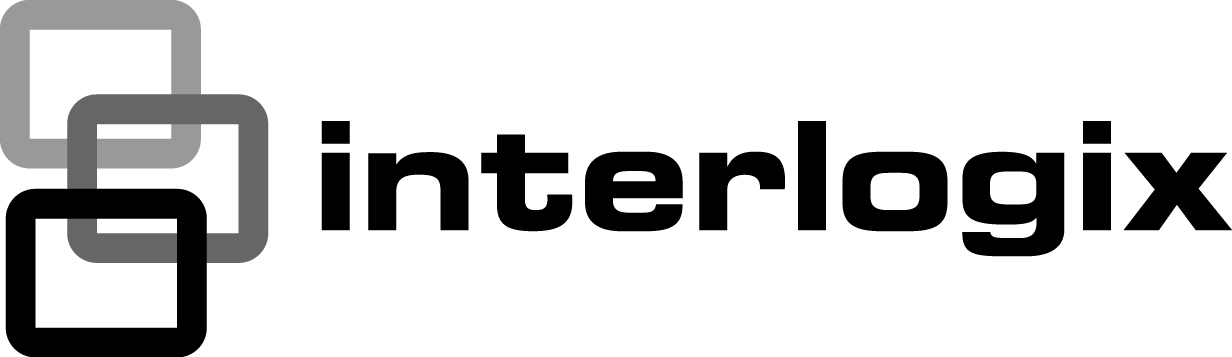 TVD-1204/3204 IP Dome Camera A&E Specifications, Division 28 00 00 Electronic Safety and Security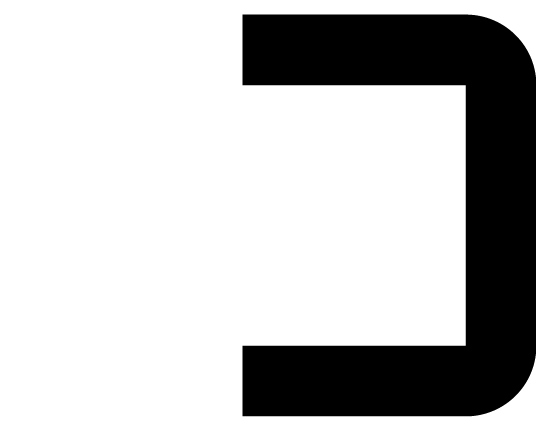 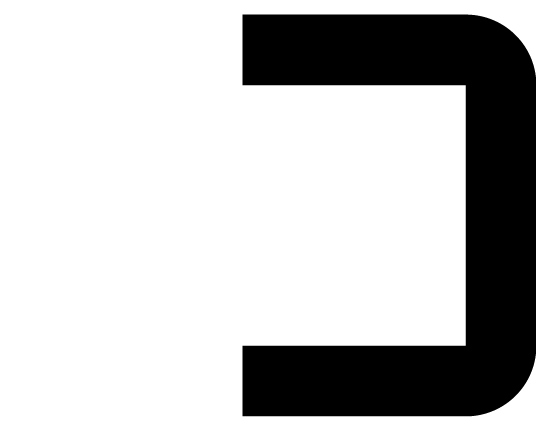 P/N 1072893-EN • REV D • ISS 24FEB17This A&E Specification conforms to CSI MasterFormat 2016 guidelines.28 05 00 Common Work Results for Electronic Safety and Security28 05 07 Power Sources for Electronic Safety and Security28 05 07.21 Poe Power Sources for Electronic Safety and SecurityTVD-1204/TVD-3204 shall support PoE (802.3af) power supply. 28 05 21 Network Attached Storage for Electronic Safety and SecurityTVD-1204/TVD-3204 shall record video on NAS.28 05 45 Systems Integration and Interconnection RequirementsConnectionsTVD-1204/TVD-3204 shall include the following connectors:1, RJ45 10 M / 100 M adaptive Ethernet port Alarm input and output Ethernet communicationsTVD-1204/TVD-3204 shall support LAN/WAN Ethernet access.TVD-1204/TVD-3204 shall support 10/100 Base T networks. TVD-1204/TVD-3204 shall support Dynamic IP Addressing (DHCP).TVD-1204/TVD-3204 shall support Dynamic Domain Name Server (DDNS).28 05 45.11 MechanicalMechanicalDimensions: Ø 159.8 × 146 mm (Ø 6.29 × 5.75 in.)Weight: 2100 g28 05 45.13 ElectricalElectricalPower supply: 24 VAC ±10%, PoE (IEEE 802.3af)Max current: 0.52 A (heater on)Max power consumption: 12.5 W (heater on)28 05 45.15 InformationEnvironmentalOperating temperature range: -40 to +60°C with heater onEnclosure ratings:IK10IP66ComplianceFCCCEULC-TickREACHRoHSWEEE28 05 53 Identification for Electronic Safety and SecurityThe TVD-1204/TVD-3204 IP 3MPX Dome cameras shall capture, encode, and transmit video over a network.The TVD-1204/TVD-3204 shall be as manufactured by Interlogix.28 20 00 Video Surveillance28 21 00 Surveillance Cameras28 21 13 IP CamerasThe TVD-1204/TVD-3204 shall support the encoding of all images with a digital watermark. The verification of watermarked images shall reside solely with the manufacturer.TVD-1204/TVD-3204 shall include, but not be limited to the following:TVD-1204/TVD-3204 shall provide network connections for the purpose of allowing users to integrate it with network storage products.TVD-1204/TVD-3204 shall provide 1/3” Progressive Scan CMOS sensor.TVD-1204/TVD-3204 shall provide digital encoded video stream.TVD-1204/TVD-3204 shall provide IR Cut filter.TVD-1204/TVD-3204 shall provide IR Led.TVD-1204/TVD-3204 shall provide 2.8 to 12 mm @ F1.4 motor lens.TVD-1204/TVD-3204 shall provide 3D noise reduction function.TVD-1204/TVD-3204 shall provide a reset button.TVD-1204/TVD-3204 shall provide three streams.TVD-1204/TVD-3204 shall incorporate Triplex functionality for simultaneous viewing, playback, and recording (by web browser).TVD-1204/TVD-3204 shall include search capabilities by web browser:TimeDateTVD-1204/TVD-3204 shall provide a frame rate of 20 frames per second @ 60 Hz (20 frames per second @ 50 Hz) at the resolution of 2048×1536.TVD-1204/TVD-3204 shall be user configured via Ethernet with a personal computer running included, and a current version of the Internet Explorer web browser.TVD-1204/TVD-3204 shall have an integrated web client interface to configure, upgrade, and view the following information:View live and recorded videoView logs of systemConfigure system settings, which include network settings, and network HDD settings Configure camera settings and user settingsView the system informationAccess to menus shall be set by user status.Operator status shall grant access to change the configuration of his/her own account, and cannot create or delete other users.Viewer status shall grant access to live view, playback modes as well as log search.Admin status shall grant access to all menus.Configurable options shall include:SearchDateTimeArchiveDisplayTime/DatePlayback Time/DateCamera TitlesText InsertionUsersAdd UserEdit UserCamerasResolution, frame rate and bit rateMotion detectionCamera Title and Date/TimeRecord scheduleImageBrightness Contrast Saturation SharpnessIris ModeExposure TimeDay/Night SwitchSensitivitySwitch TimeIR lightWDRBLCWhite BalanceDigital Noise ReductionDefogEISGray ScaleMirrorHallway ViewScene ModeVideo StandardCapture ModeLocal OutputAlarmsSystem NotificationHDD ErrorHDD FullNetwork DisconnectedIP Address conflictedIllegal LoginAnalyticsFace DetectionCross LineIntrusion DetectionDefocus DetectionScene Change DetectionIP SettingsBasic SettingsDDNSPPPoESNMP802.1XQoSFTPUPnPEmailNATNet HDDThe IP dome camera shall have the following operational features:StreamingEach TVD-1204/TVD-3204 shall support Video Streaming, which is the process that the recorder uses to listen on a specific UDP/TCP port and respond to control messages issued through web client software or third-party compatible VMS software.TVD-1204/TVD-3204 shall support multicasting to deliver source traffic to multiple receivers using the least amount of network bandwidth.TVD-1204/TVD-3204 shall be able to display and record streamed video using TCP or UDP protocols.TVD-1204/TVD-3204 shall support PSIA and ONVIF protocols.RecordingTVD-1204/TVD-3204 shall support the following user programmable record speeds:30/25 fps22 fps20 fps18 fps16 fps15 fps12 fps10 fps8 fps6 fps4 fps2 fps1 fps1/2 fps1/4 fps1/8 fps1/16 fpsTVD-1204/TVD-3204 shall support the following bit rate:
128 kbps to 16 Mbps, or user-definedTVD-1204/TVD-3204 shall allow the user to select whether the network hard drive recording should automatically overwrite data and how using one of two settings:No overwriteContinuous overwriteTVD-1204/TVD-3204 shall be able to continue recording without disruption when the user adjusts the normal record speed.The user shall be able to play back videos smoothly at normal or fast speeds and in forward mode, without distortion.TVD-1204/TVD-3204 shall include a Search Interface feature that allows the user to search the network hard disk for recorded videos. TVD-1204/TVD-3204 shall use H.264 video compression to achieve extremely high video compression per megabyte on the hard drive.Image quality shall be user-selectable when the bit rate type is variable, on a scale of 1 through 6.Resolution shall be 2048×1536, 1920×1080, 1280×960, 1280×720, 704×576 (704×480), and 352×288 (352×240).Contacting SupportNorth America:855-286-8889techsupport@interlogix.comLatin America:561-998-6114latam@interlogix.comWeb site:www.interlogix.com/customer-supportEMEA:See specific country listings at:www.utcfssecurityproducts.eu/support